  تحقیق کردن یک مجاهدت علمی مستمر است.  پژوهش عبارتست از: فعالیت سازمان یافته برای حل مسئله . 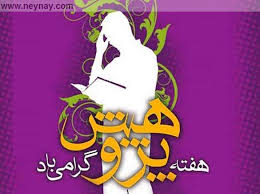 